ZŠ Mařádkova, Opavapřipravila pro předškoláky a rodičeHRÁTKY S POHÁDKOUve středu 18. 10. 2023v 16 hod.v budově na Krnovské 101.Předškoláci si vezmou s sebou papuče.Pro rodiče je připravena prohlídka školy.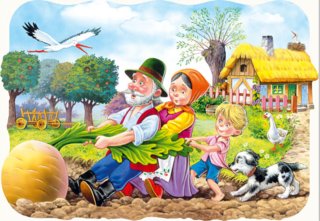   Těšíme se na Vás!